Чем можно заниматься сегодняТема недели: Тема недели  «До свидания, детский сад»25.05.20201.РАЗВИТИЕ РЕЧИ Тема: Пересказ рассказа «Для чего ходят в школу?»  Л.Каминский – прочитайте ребенку рассказ, задайте вопросы ребенку: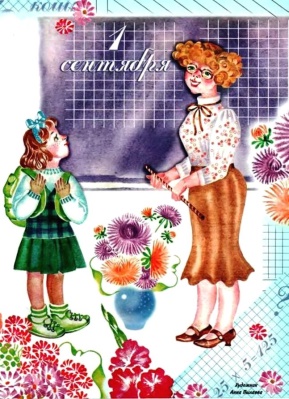 - Что спросила учительница у детей?- Что ответил Витя?- Что сказала Наташа?- Что сказал Юра?- Что сделала Маша?- Что Маша ответила на вопрос учителя: – Ты куда?- Что в ответ сказала учительница Маше?- Осталась ли Маша в классе?Прочитайте еще раз рассказ с установкой на пересказ. Попросите ребенка пересказать рассказ. Похвалите ребенка.      Загадайте ребенку  загадки:1. Стоит дом, кто в него войдет, тот ум приобретет (школа)2. Грамоты не знаю, а весь век пишу (ручка)3. Языка нет, а рассказывает (книга)4. На ноге стоит одной, крутит – вертит головой. Нам показывает страны, реки, горы, океаны (глобус)Выучите с ребенком стихотворение: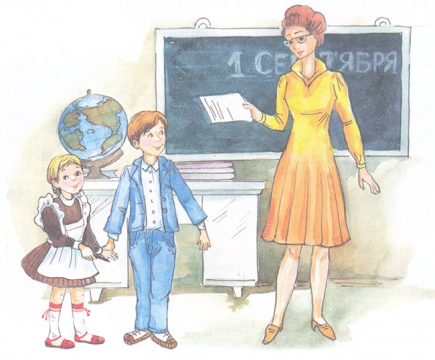 В школу осенью пойду И друзей себе найдуНаучусь писать, читать,Быстро правильно считатьЯ таким ученым будуИ свой садик не забуду.Пальчиковая гимнастика:Семь вещей у нас в портфеле: (сжимают и разжимают пальцы)Промокашка и тетрадь,           (загибают поочередно пальцы)Ручка есть, чтобы писатьИ резинка, чтобы пятнаУбирала аккуратноИ пенал, и карандаш,И букварь – приятель наш.2.СОЦИОКУЛЬТУРНЫЕ ИСТОКИТема: «Жизнь и творчество А.С. Пушкина»- побеседуйте с ребенком о жизни и творчестве А.С. Пушкина. Задайте ребенку вопросы:- Какие сказки А. С. Пушкина ты знаешь?- Какая сказка у тебя самая любимая? Почему?- Чему учат сказки?Поиграйте с ребенком:Игра: «Угадай, из какой сказки герои?»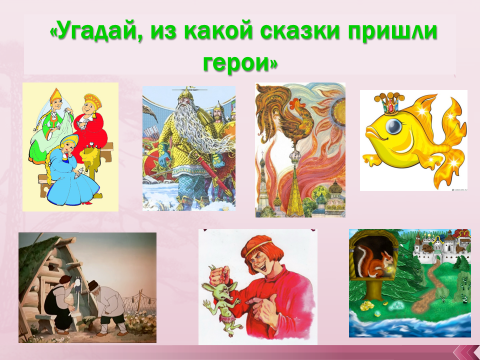 Игра: «Найди отличия»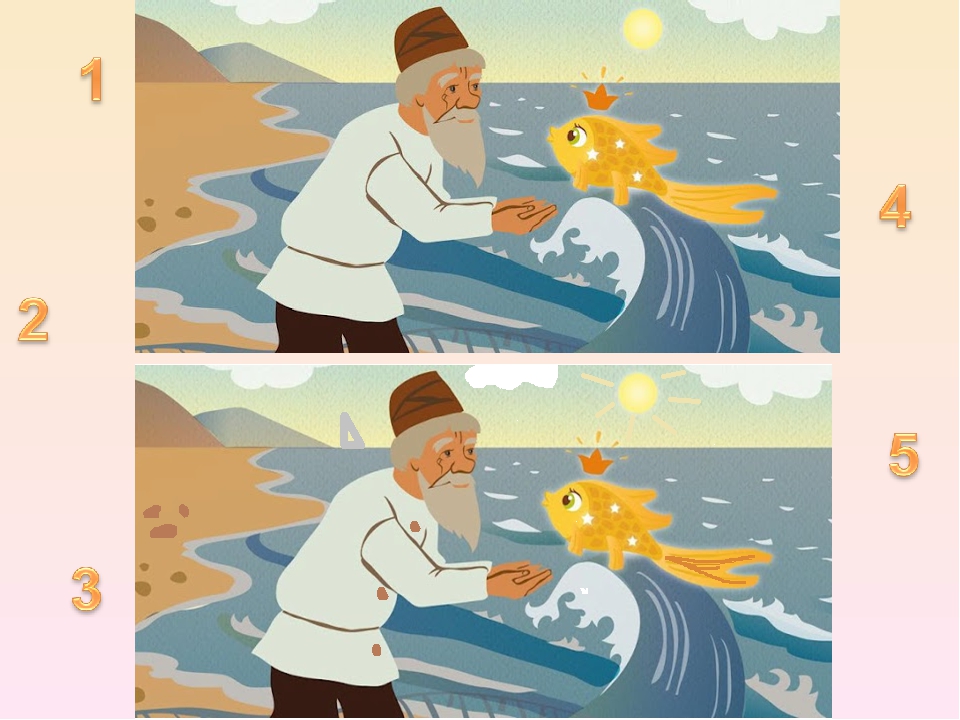 26.05.20201. ИЗОБРАЗИТЕЛЬНАЯ ДЕЯТЕЛЬНОСТЬ (ЛЕПКА)Тема: Декоративная пластина «Цветы для воспитателей детского сада» (по замыслу) – обсудите с ребенком какой подарок можно подарить воспитателям детского сада, сделав своими руками из пластилина. Предложите ребенку самостоятельно придумывать композицию. При затруднении помогите ребенку. Похвалите ребенка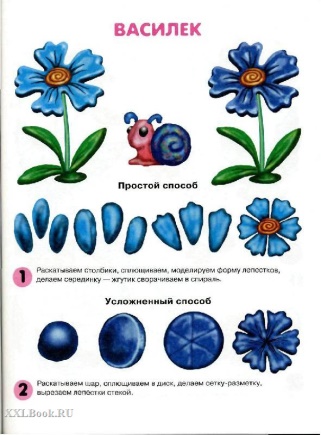 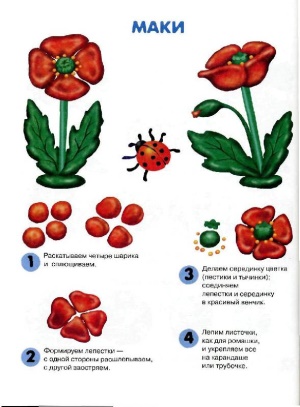 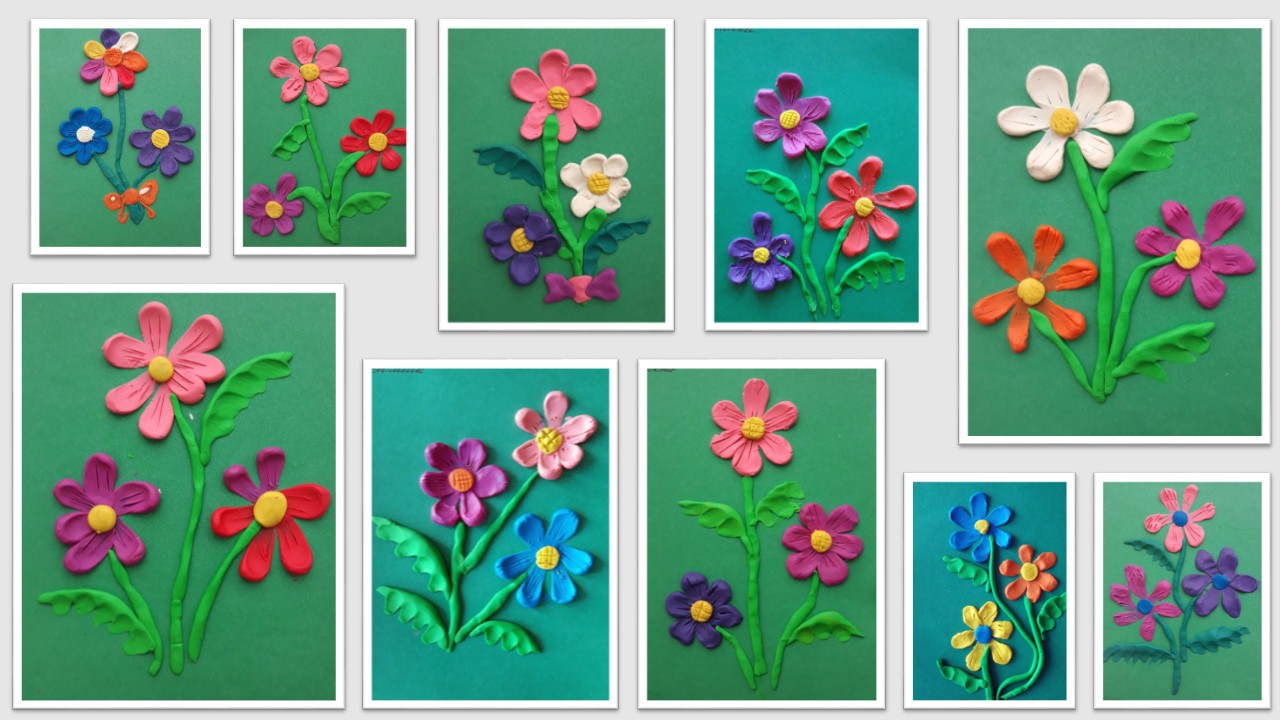 2. ЭКОЛОГИЧЕСКОЕ ЗАНЯТИЕ Тема: «Лягушка» - прочитайте ребенку книгу «Как появляется лягушка», покажите ребенку развитие лягушки от икринки до взрослой особи, объяснить сезонные изменения в жизни лягушки. 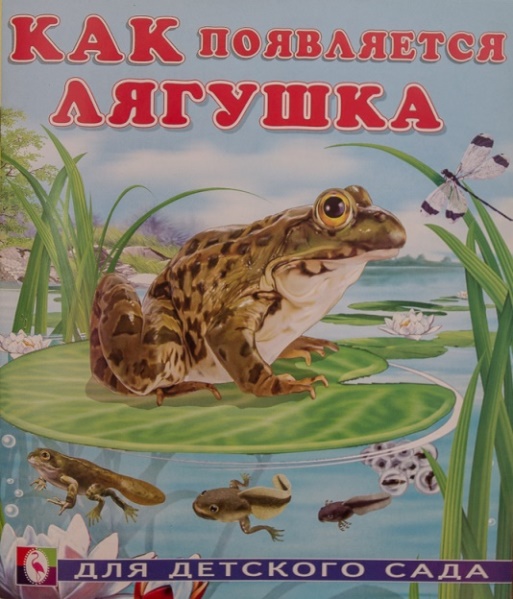 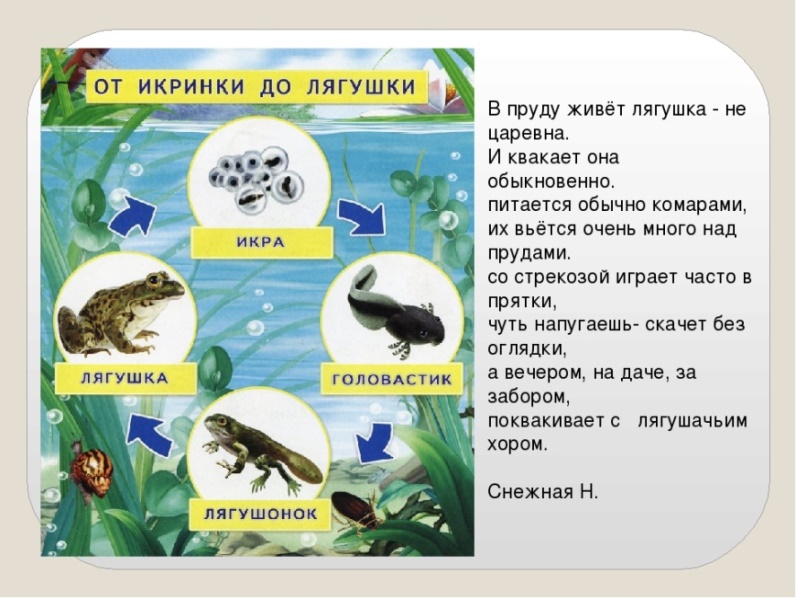 27.05.20201. СОЦИАЛЬНО-ЛИЧНОСТНОЕ РАЗВИТИЕЗагадайте ребенку загадку. В школе учит он детейСтрог, но все прощаетПомогает стать умней, Все он объясняет.(Учитель)Побеседуйте с ребенком о профессии учительЗадайте ребенку вопросы:- Что делает учитель в школе?- Какие предметы нужны учителю?- Какие уроки будут в школе?- Зачем ходить в школу?Попросите ребенка, придумать небольшой рассказ, про школу.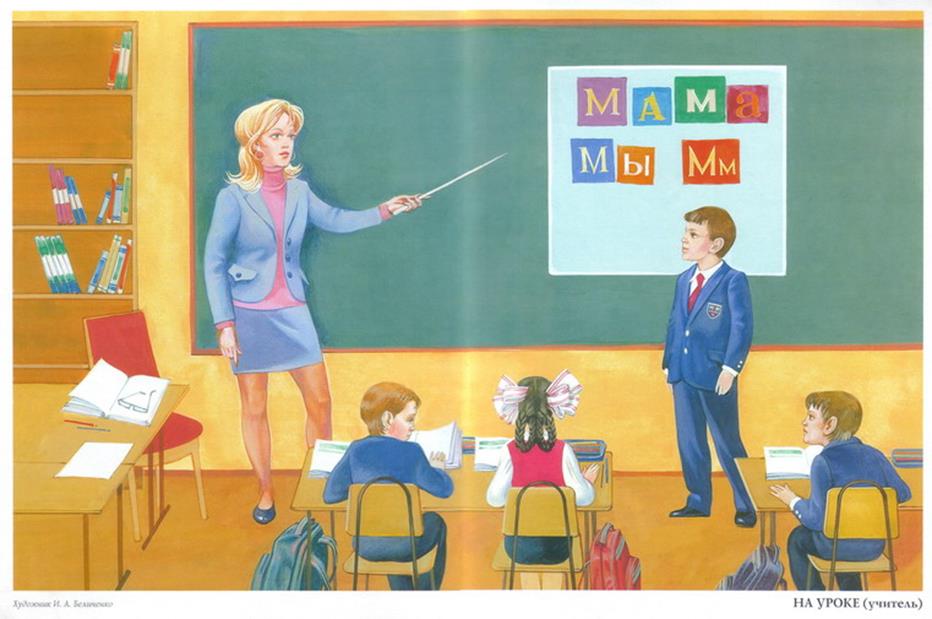 2. ХУДОЖЕСТВЕННЫЙ ТРУДТема: «Цветы  для первых воспитателей» - познакомьте ребенка с нетрадиционной техникой - бумажная пластика. Покажите как, составлять разноцветные цветы разных  форм, помогите ребенку подобрать  нарядные  сочетания. Вместе с ребенком составьте общую композицию. Напомните правила работы с ножницами, клеем. Похвалите ребенка.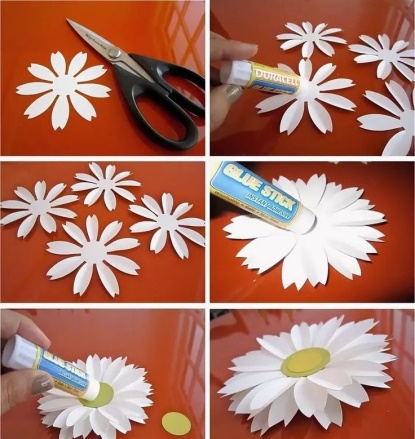 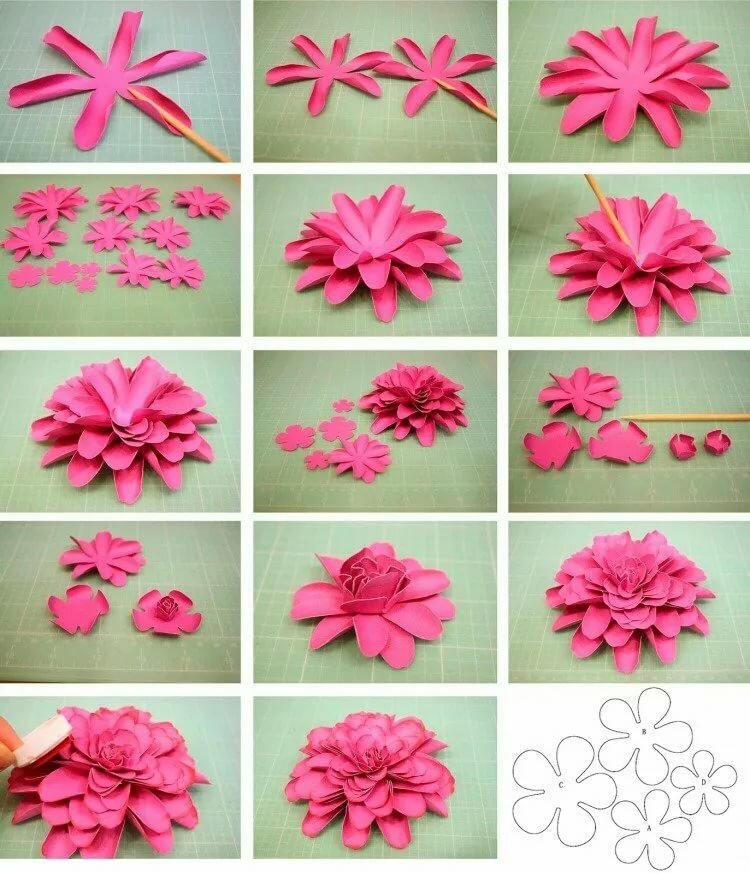 28.05.20201. РАЗВИТИЕ МАТЕМАТИЧЕСКИХ ПРЕДСТАВЛЕНИЙПОИГРАЕМ: Дидактическая игра: «Запомни и назови геометрические фигуры»Материал: геометрические фигуры.Ход игры: На столе в произвольном порядке размещают различные геометрические фигуры. Предложите ребенку рассмотреть фигуры назвать их и запомнить. Посчитайте до трех и закройте фигуры. Предложите ребенку назвать геометрические фигуры, которые были на столе. Меняйте количество фигур от ответа ребенка (если ребенок запоминает все – добавляйте, начните с 5 фигур)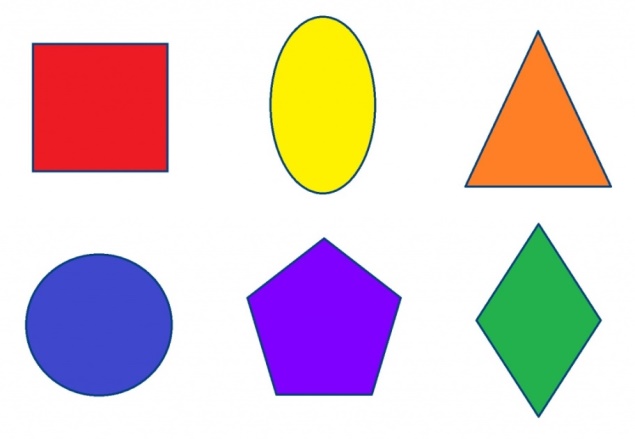 Работа в тетрадях в клетку (напомните ребенку, как нужно положить тетрадь, сесть прямо)Предложите ребенку выполнить графический диктант под диктовку. Похвалите ребенка.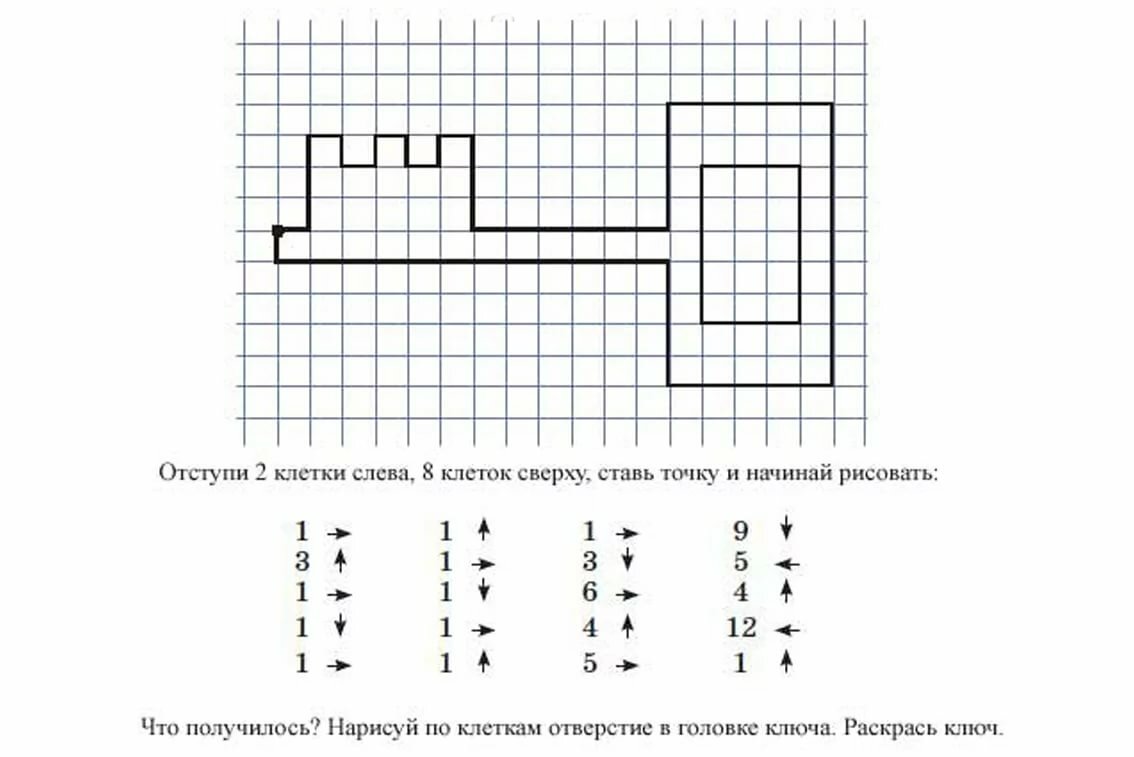 Предложите ребенку решить задачи и записать их в тетради.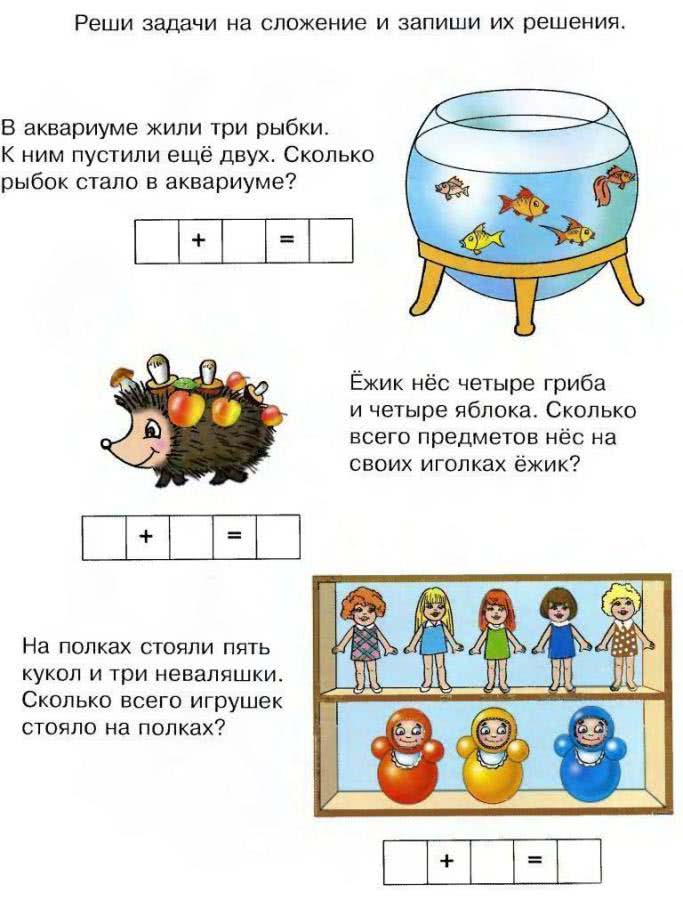 2. ИЗОБРАЗИТЕЛЬНАЯ ДЕЯТЕЛЬНОСТЬ(АППЛИКАЦИЯ)Тема: «Панно – дружат дети всей земли» - расскажите ребенку, что можно использовать для оформления панно разнообразные материалы, бумагу разного качества и свойств. Напомните приемы вырезывания. Помогите ребенку создать композицию. По окончанию работы похвалите ребенка.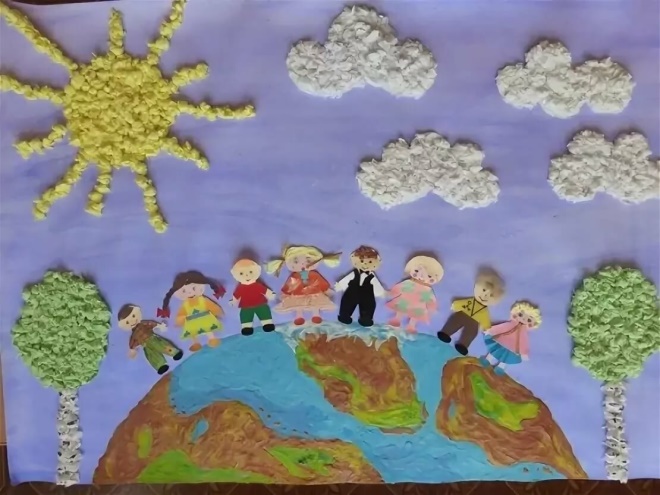 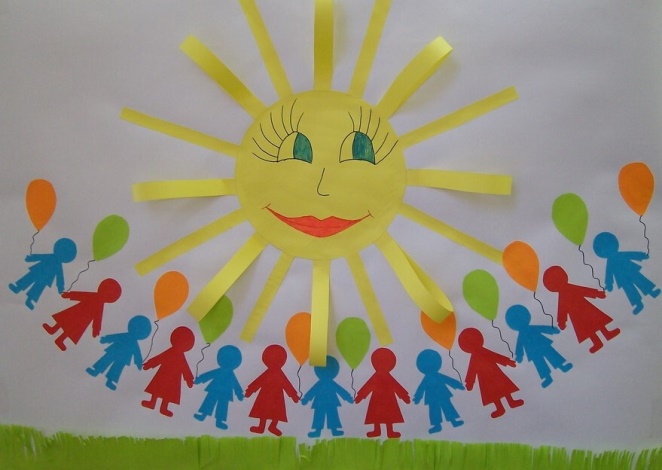 29.05.20201. ФОРМИРОВАНИЕ ОСНОВ БЕЗОПАСНОСТИ В БЫТУ, СОЦИУМЕ, ПРИРОДЕТема: «Осторожно насекомые!» - рассмотрите с детьми иллюстрации насекомых, спросите у ребенка:- Каких из насекомых ты узнал? ( Оса, пчела, комар, муравей, шмель, муха, мошка). - Чем все насекомые похожи друг на друга, что у них есть общего?- Какие насекомые могут быть опасны?- Что нужно делать, если тебя укусила оса, комар, мошка, клещ?- Как защищаться от насекомых?Почитайте с ребенком на выбор любое произведение: Г. Глушнёв «Кузнечик и кузнечики», С. Михалков «Академия наук», Г. Скребицкий «Счастливый жучок», В.Зотов из книги «Лесная мозаика» («Божья коровка», «Кузнечик», «Майский жук»), К. Ушинский «Пчёлки на разведках».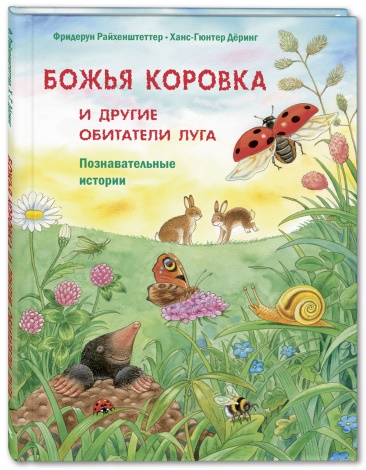 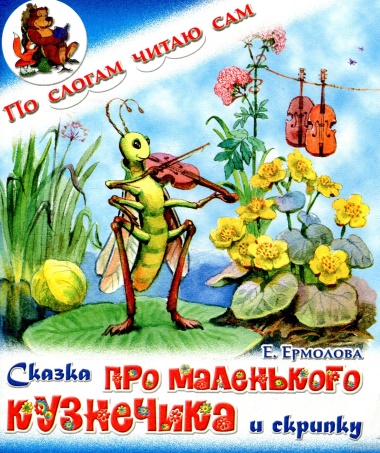 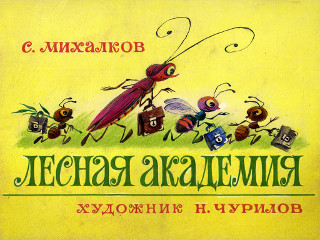 Творческое задавание: попросите ребенка, нарисовать рисунки к прочитанным произведениям. Похвалите ребенка.Выучите с ребенком стихотворение: Первое июняПервое июня.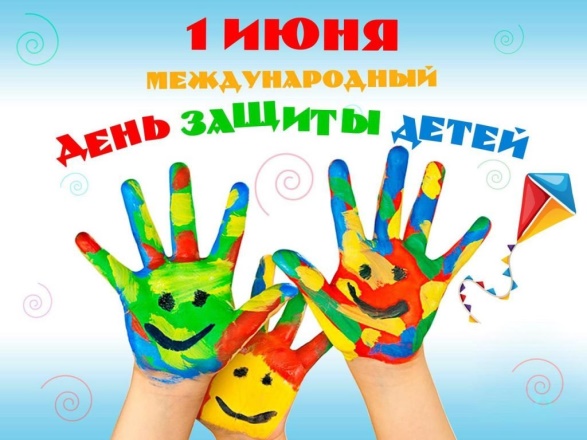 Наступило лето.И теплом июньскимВся земля согрета.Змей бумажный пляшетГде-то в облаках.Вот какое счастьеУ меня в руках! И бегу со смехомЯ навстречу дня.-Эй, попробуй, ветер,Догони меня!Первое июня —День больших затей.День защиты в миреМаленьких детей!Т.Шапиро